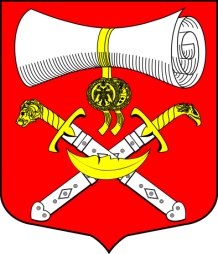 СОВЕТ ДЕПУТАТОВХВАЛОВСКОГО СЕЛЬСКОГО ПОСЕЛЕНИЯ ВОЛХОВСКОГО МУНИЦИПАЛЬНОГО РАЙОНА ЛЕНИНГРАДСКОЙ ОБЛАСТИ ЧЕТВЕРТОГО   СОЗЫВА                                                     РЕШЕНИЕ                                      от  1  июля  2024 года  № 36 Об отмене решения об избрании депутата в Совет депутатовВолховского муниципального районаЛенинградской областиВ соответствии с Уставом муниципального образования Хваловское сельское поселение Волховского муниципального района Ленинградской области, принимая во внимание личное письменное заявление депутата Шнейваса Евгения Ефимовича об отставке по собственному желанию из Совета депутатов Волховского муниципального района Ленинградской области, влекущей досрочное прекращение его полномочий депутата Совета депутатов Волховского муниципального района Ленинградской области, руководствуясь пунктом 2 части 14 статьи 24 Устава Волховского муниципального района Ленинградской области, совет депутатов Хваловского сельского поселения Волховского муниципального района Ленинградской области                                                                                                                                        решил:1. Отменить решение Совета депутатов муниципального образования Хваловское сельское поселение Волховского муниципального района Ленинградской области четвертого созыва от 16.09.2019 № 3 об избрании от муниципального образования Хваловское сельское поселение Волховского муниципального района Ленинградской области в Совет депутатов Волховского муниципального района Ленинградской области депутата по многомандатному избирательному округу  Шнейваса Евгения Ефимовича (основание: отставка по собственному желанию из Совета депутатов Волховского муниципального района Ленинградской области). 	2. Настоящее решение вступает в силу со дня его принятия и подлежит официальному опубликованию.	3. Контроль за исполнением настоящего решения возложить на главу муниципального образования Хваловское сельское поселение Волховского муниципального района Ленинградской области Романову Л.С., которой поручить после официального опубликования настоящего решения незамедлительно предоставить его заверенную копию в Совет депутатов Волховского муниципального района Ленинградской области.   Глава муниципального образованияХваловское сельское поселениеВолховского муниципального районаЛенинградской области                                                               Л.С. Романова                                 